K3 – DU – 1.2.01ČT ART zpřístupňuje na svých stránkách reportáže ze zavřených galerií. Podívejte se na jednu takovou, která je z galerie v Liberci a představuje umění českého impresionisty Ludvíka Kuby.https://art.ceskatelevize.cz/360/galerie-bez-divaku-ludvik-kuba-v-liberci-wv2uX Dále přikládám k prostudování strany učebnice o kubismu.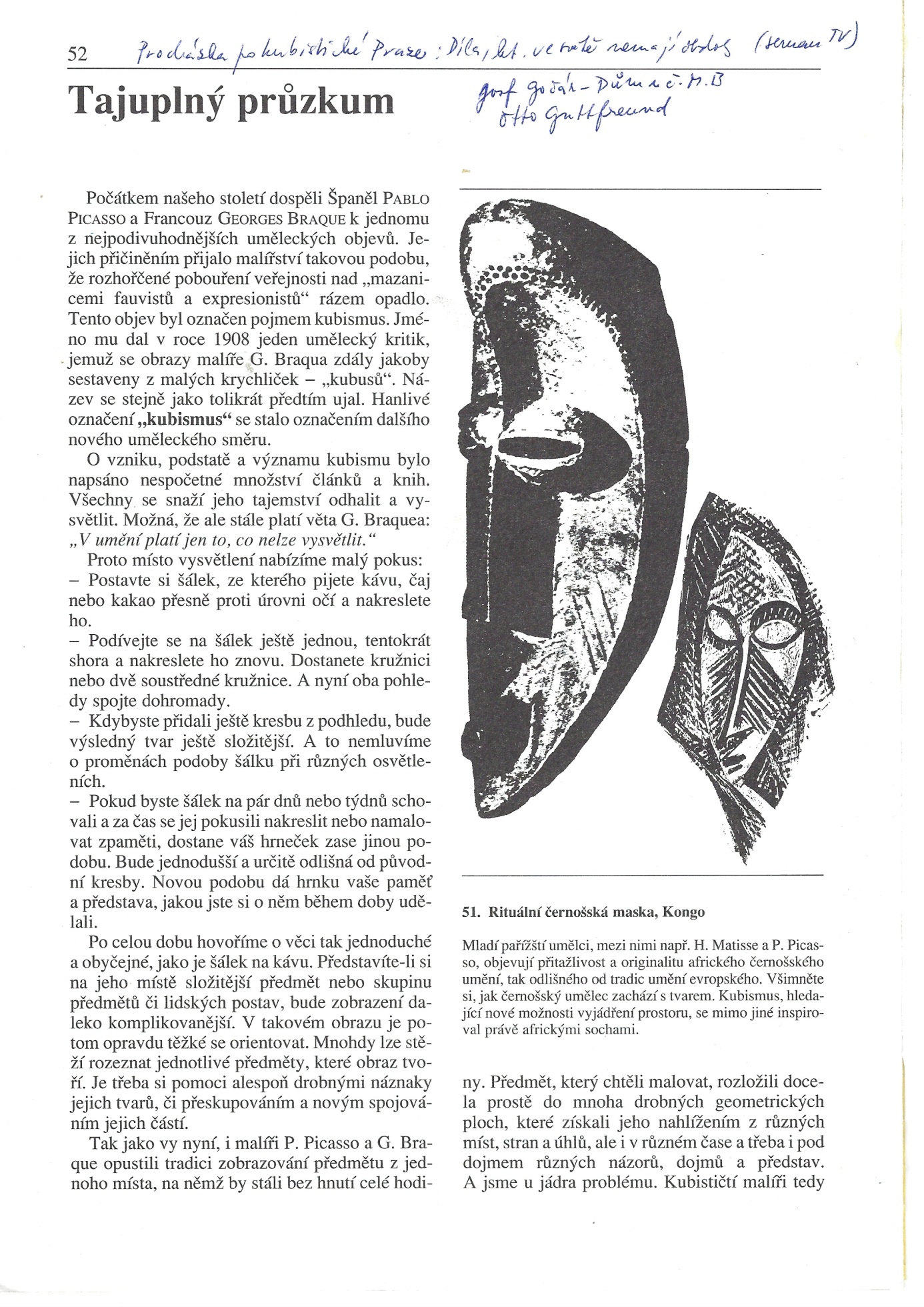 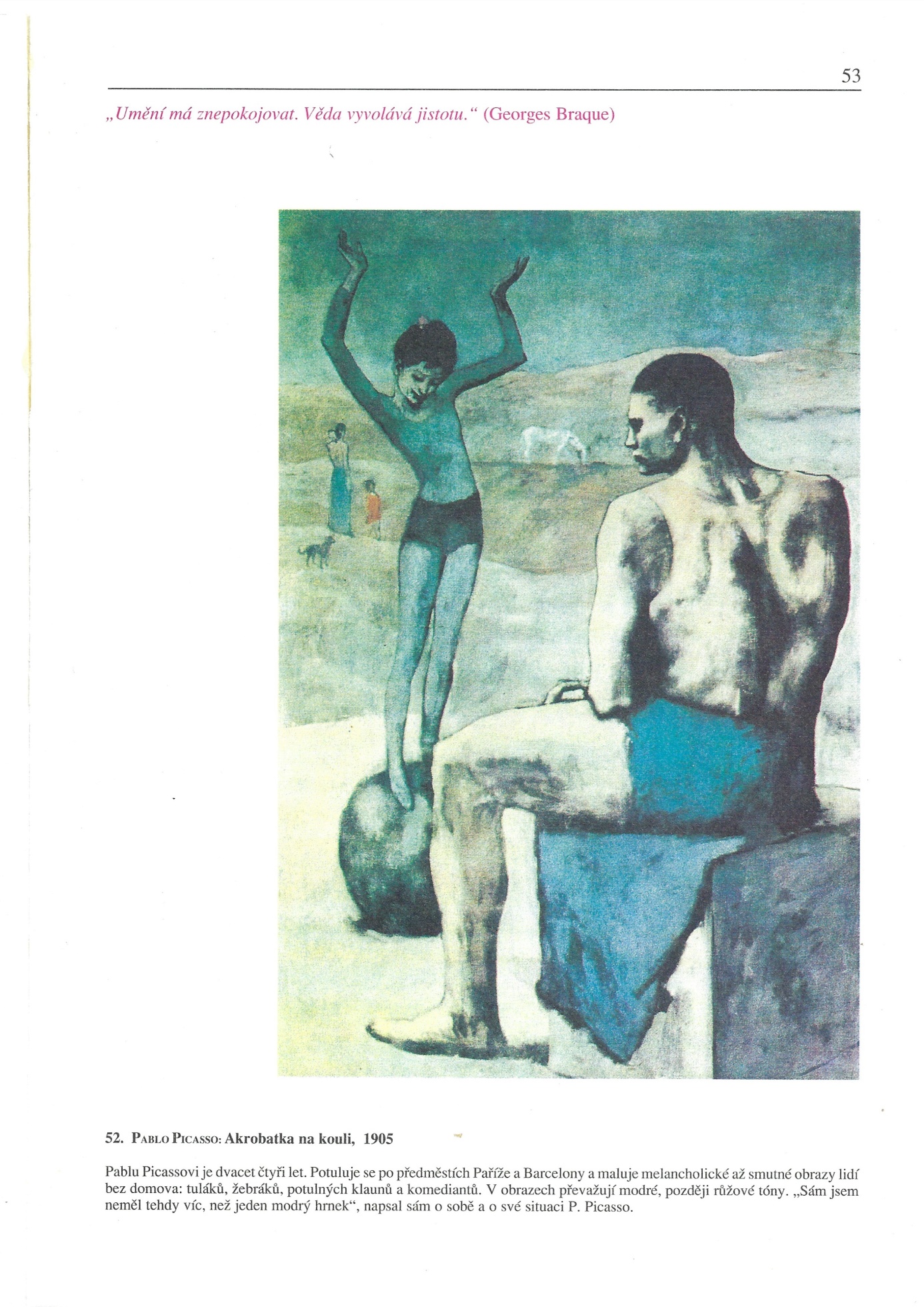 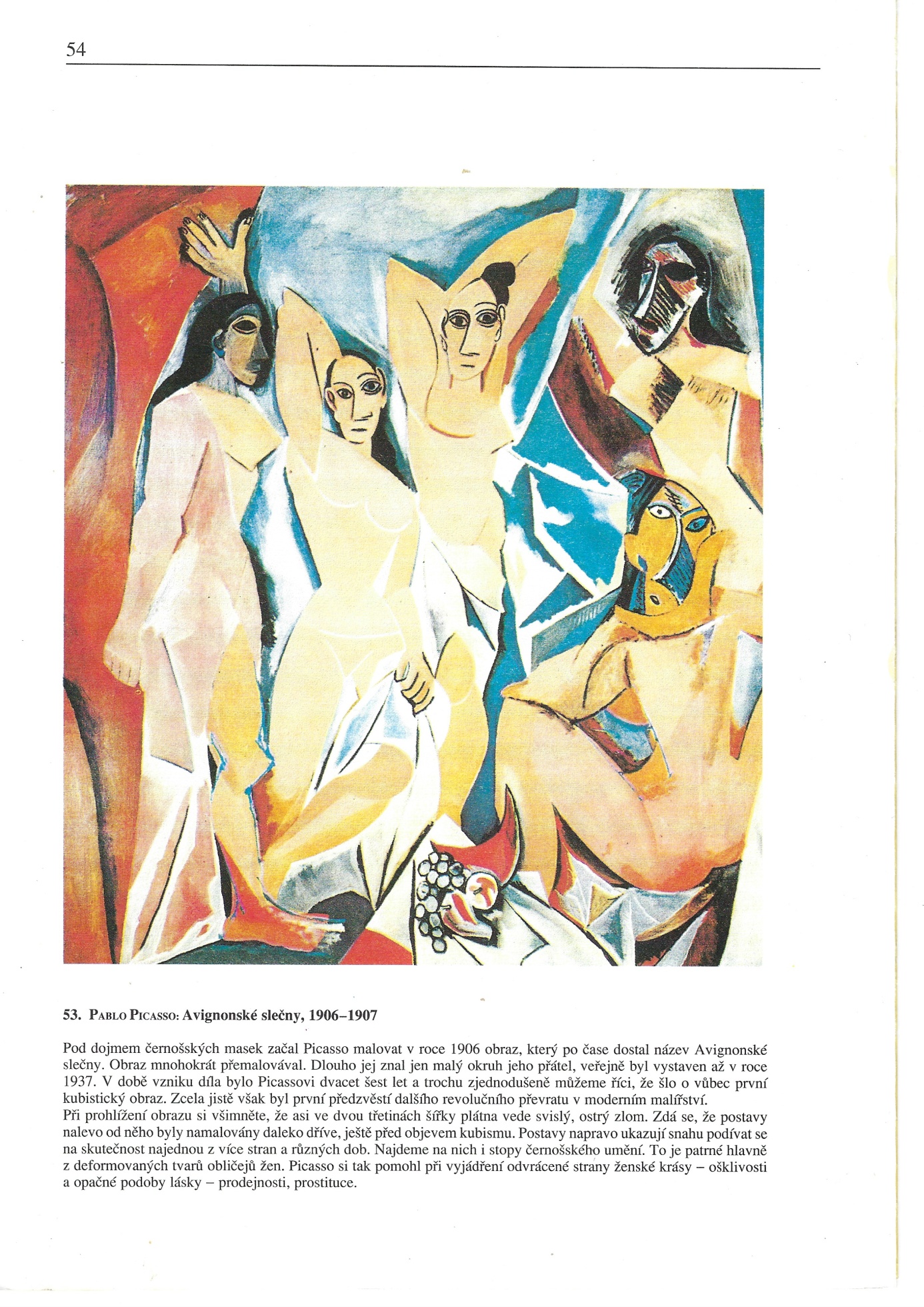 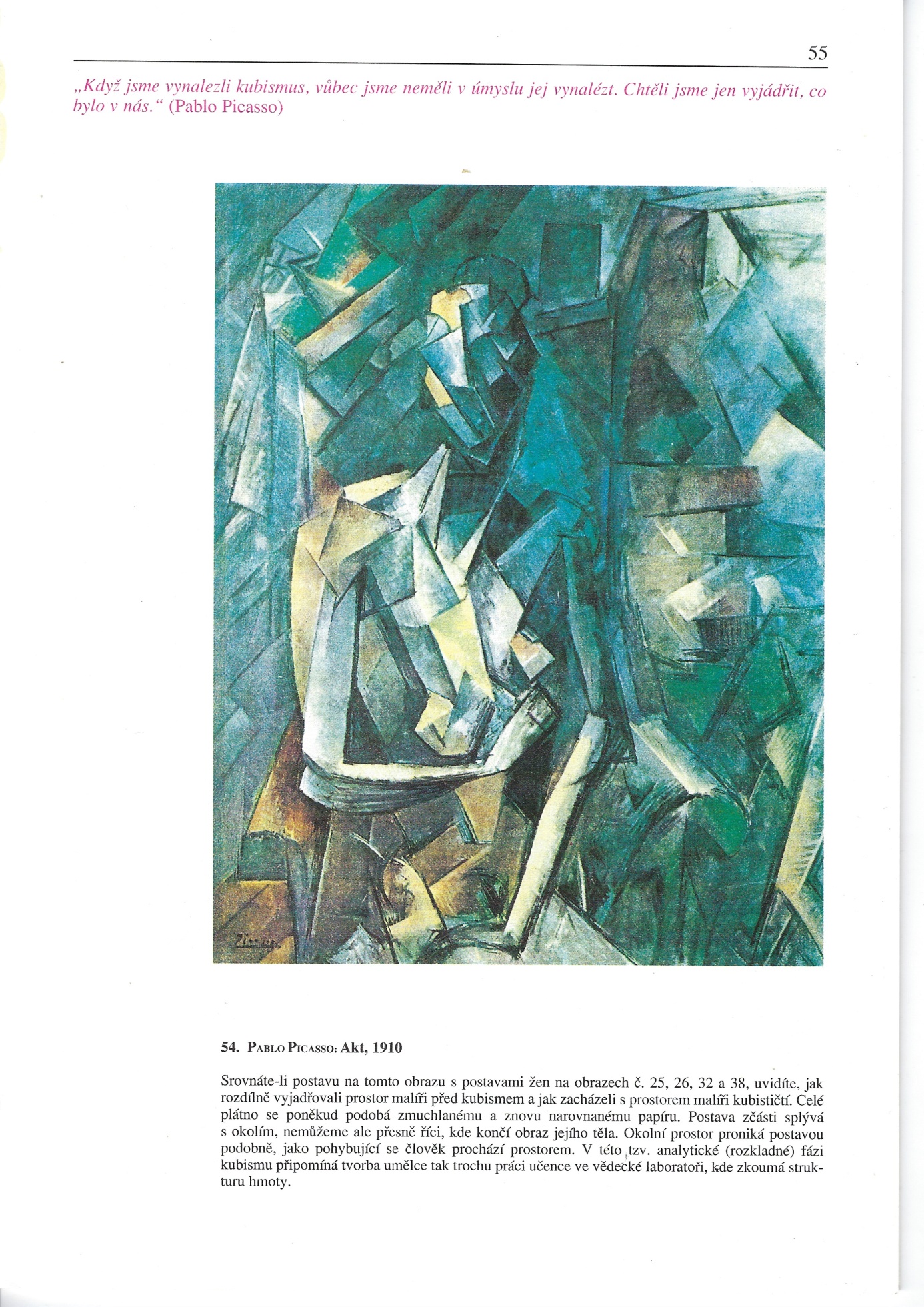 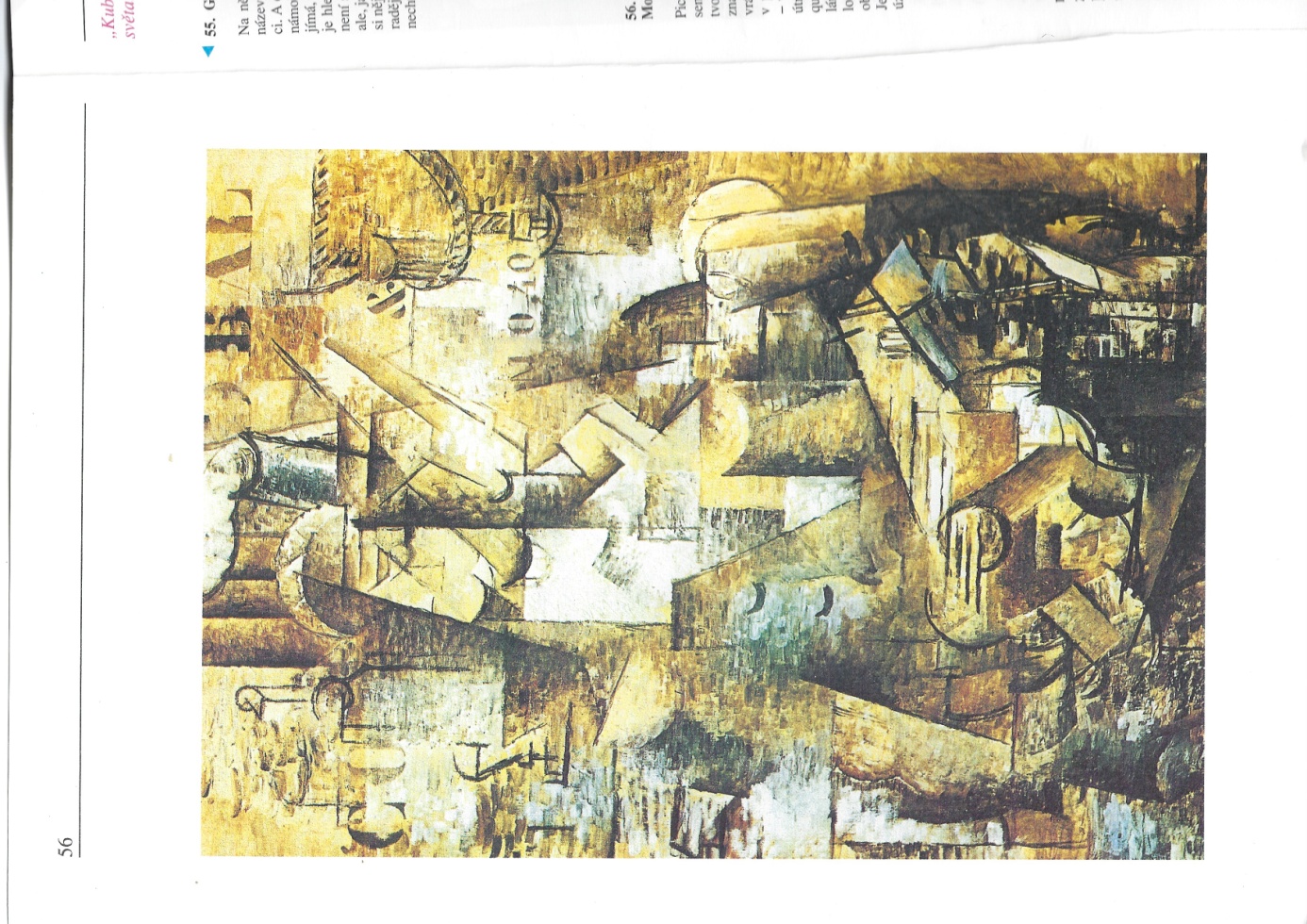 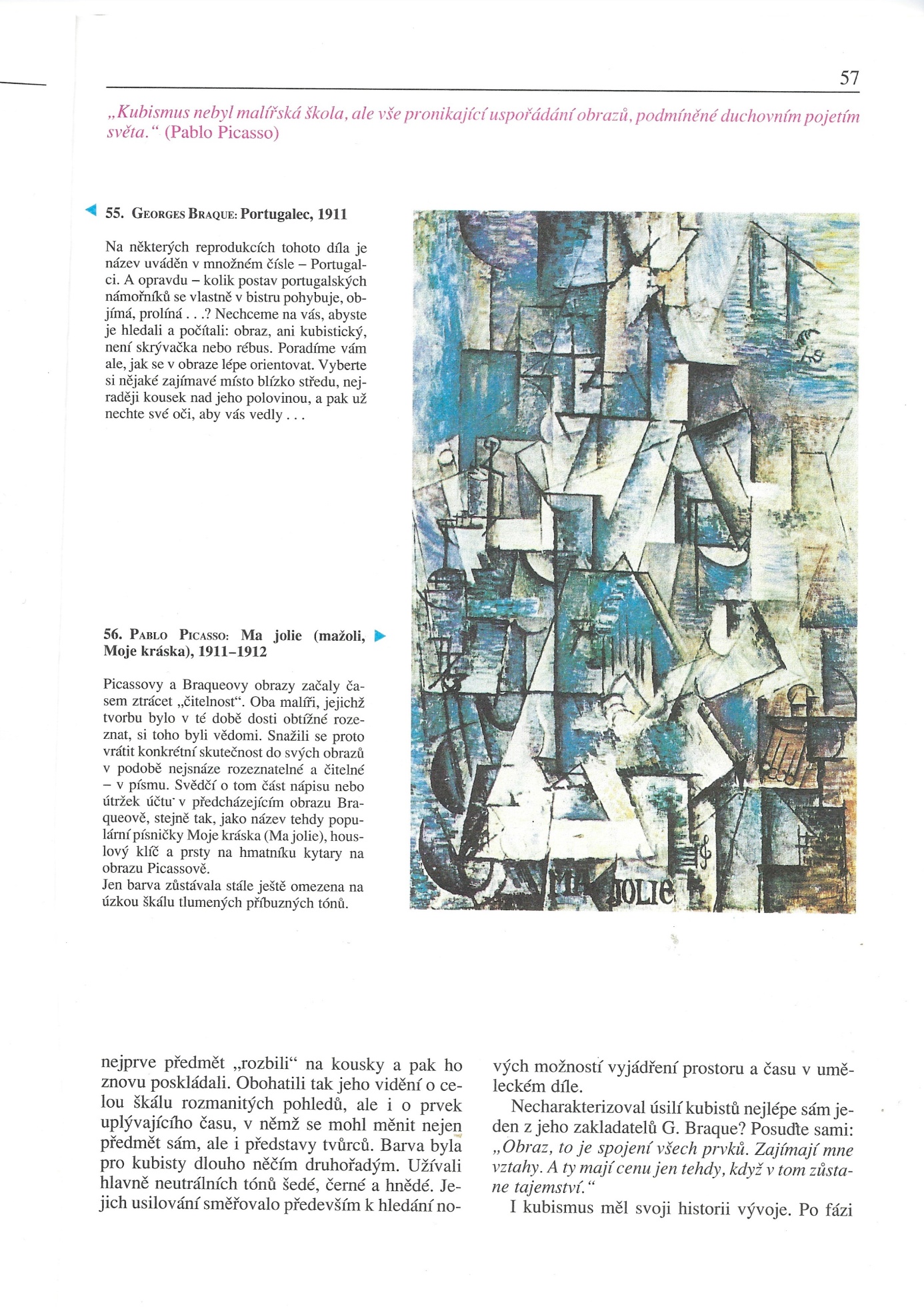 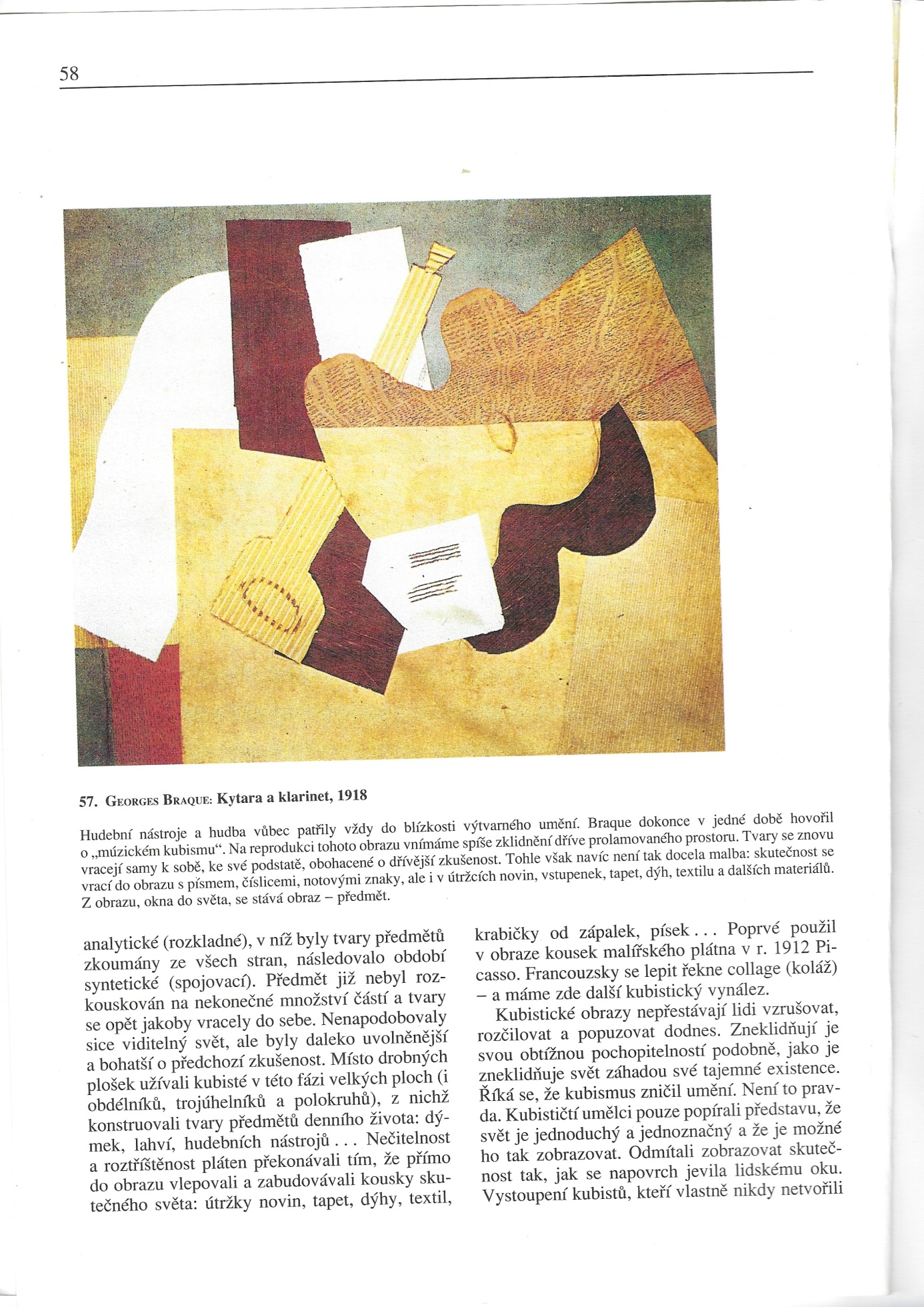 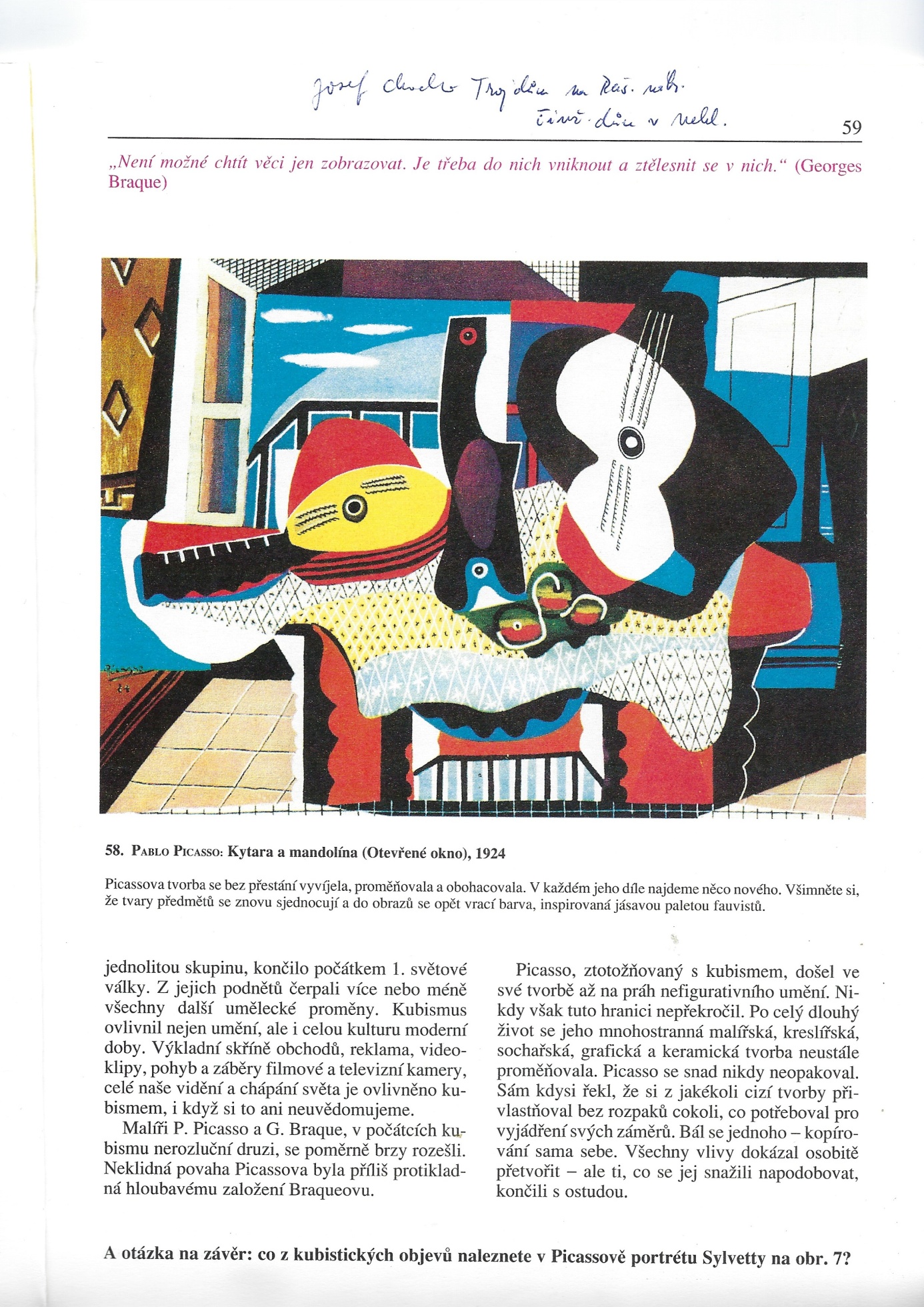 